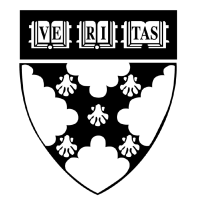 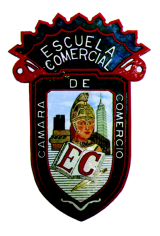 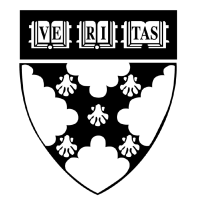 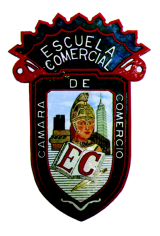 Tema:LibroActividad 1:Subrayar en libro de págs. 180_ 187. Informe de jefes de equipo sobre el ámbito que termina. Para mañanaMateria: EspañolProfesor: Yolanda Priego